Tlmačský šachový turnajSúčasť GPX mládeže (http://gpx.jogo.sk)Usporiadateľ: MŠK Tlmače, Kultúrny dom Tlmače Lipník,  Mesto TlmačeDátum konania: 29.01.2017Miesto konania: Kultúrny dom, Námestie odborárov 48/5        935 21 TlmačeProgram: 8:00- 9:00 - prezentácia                   9:00 - slávnostné otvorenie turnaja                   9:30 – začiatok 1. kolaHlavný organizátor: Ing. Dominik BérešHlavný rozhodca: Rastislav Nikel  Právo účastí:    Registrovaní i neregistrovaní hráči nar. po 1.1.2003 a mladší s ratingom LOK max 1400, s výnimkou domácich hráčov Tlmáč.D08 – dievčatá narodené od 1.1.2009 a neskôrCH08 – chlapci narodení od 1.1.2009 a neskôrD11 – dievčatá narodené od 1.1.2006 do 31.12.2008CH11 – chlapci narodení od 1.1.2006 do 31.12.2008D14 – dievčatá narodené od 1.1.2003 do 31.12.2005CH14 – chlapci narodení od 1.1.2003 do 31.12.2005Systém hry: Turnaj sa hrá  švajčiarskym systémom na 7 kôl, tempo hry 15 minút na partiu pre jedného hráča. O poradí v turnaji rozhoduje počet bodov, upravený Buchholz (so skutočnými bodmi bez výsledku najslabšie umiestneného súpera), progres (súčet postupových bodov), väčší počet výhier.Štartovné: 1 €	Ceny: Prví traja v každej kategórii, zvlášť chlapci a zvlášť dievčatá, budú odmenení medailami a diplomami. Usporiadateľ môže udeliť ceny i ďalším účastníkom turnaja.Prihlášky: Je potrebné prihlásiť sa do 27.01.2017: Ing. Dominik Béreš 0905809659 dominik_beres@ses.skTomáš Béreš tomas.beres@azet.sk (meno, dátum narodenia, elo, klub)   Prosíme aby každá dvojica zobrala so sebou jedny šachové hodiny a šachovnicu s figúrkami.Pozývame všetkých záujemcov z radov žiakov a tešíme sa na Vás.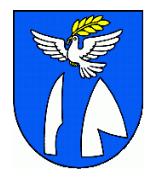 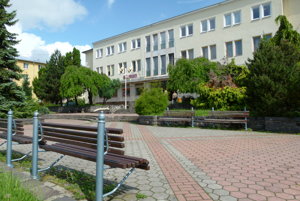 Ing. Dominik Béreš